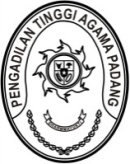 PENGADILAN TINGGI AGAMA PADANGKEPUTUSAN KETUA PENGADILAN TINGGI AGAMA PADANGNOMOR : W3-A/3310/OT.00/12/2021TENTANGPEMBENTUKAN PANITIA PENYELENGGARAKONSULTASI DAN KOORDINASI BIDANG KESEKRETARIATANDI LINGKUNGAN PENGADILAN TINGGI AGAMA PADANGKETUA PENGADILAN TINGGI AGAMA PADANG,Menimbang	:	a.	bahwa dalam rangka kelancaran pelaksanaan tugas dan peningkatan kapasitas sumber daya manusia, Pengadilan Tinggi Agama Padang menyelenggarakan kegiatan konsultasi dan koordinasi bidang kesekretariatan di wilayah Pengadilan Tinggi Agama Padang;		b.	bahwa untuk kelancaran pelaksanaan bimbingan teknis dipandang perlu membentuk panitia penyelenggara;		d.	bahwa bahwa berdasarkan pertimbangan tersebut diatas, perlu menetapkan Pembentukan Panitia Penyelenggara kegiatan konsultasi dan koordinasi bidang kesekretariatan di wilayah Pengadilan Tinggi Agama Padang;Mengingat	:	1.	Undang-Undang Nomor 3 Tahun 2009 tetang Perubahan Ketiga atas Undang-Undang Nomor 14 Tahun 1985 tentang Mahkamah Agung;		2.	Undang-Undang Nomor 48 Tahun 2019, tentang Kekuasaan Kehakiman;		3. 	Undang-undang Nomor 50 tahun 2009 tentang Perubahan Kedua atas Undang-undang Nomor 7 Tahun 1989 tentang Peradilan Agama;		4.	Undang-Undang Nomor 5 Tahun 2014 tentang Aparatur Sipil Negara;		5.	Peraturan Mahkamah Agung Nomor 2 Tahun 2020 tentang Perubahan Ketiga Atas Peraturan Mahkamah Agung Nomor 7 Tahun 2015 tentang Organisasi dan tata Kerja Kepaniteraan dan Kesekretariatan Peradilan;		6.	Peraturan Kepala Lembaga Administrasi Negara Nomor 10 Tahun 2018 tentang Pengembagan Kompetensi ASN;		7.	Surat Edaran Sekretaris Mahkamah Agung RI Nomor 5 Tahun 2021 tentang Petunjuk Pelaksanaan Kegiatan Bimbingan Teknis Aparatur Sipil Negara Tahun Anggaran 2021 di Pengadilan tingkat Banding Pada Empat Lingkungan Peradilan.MEMUTUSKAN:Menetapkan	:	KEPUTUSAN KETUA PENGADILAN TINGGI AGAMA PADANG TENTANG PEMBENTUKAN PANITIA PENYELENGGARA KONSULTASI DAN KOORDINASI BIDANG KESEKRETARIATAN DI LINGKUNGAN PENGADILAN TINGGI AGAMA PADANG.KESATU 	:	Menetapkan panitia penyelenggara kegiatan konsultasi dan koordinasi bidang kesekretariatan di wilayah Pengadilan Tinggi Agama Padang, dengan susunan sebagaimana tersebut dalam lampiran keputusan ini;KEDUA 	:	Menetapkan tugas panitia penyelenggara kegiatan konsultasi dan koordinasi bidang kesekretariatan di wilayah Pengadilan Tinggi Agama Padang, sebagai berikut:Menyusun rencana penyelenggaraan kegiatan dan menyampaikannya kepada pimpinan Pengadilan Tinggi Agama Padang;Berkoordinasi dengan pihak terkait tentang pemilihan dan penunjukan narasumber kegiatan;Berkoordinasi dengan Subbagian Keuangan dan Pelaporan terkait penggunaan dan pemanfaatan anggaran;Menyiapkan segala sarana dan prasarana pelaksanaan kegiatan konsultasi dan koordinasi bidang kesekretariatan;Memberikan dukungan teknis dan non teknis serta mendokumentasi kegiatan konsultasi dan koordinasi bidang kesekretariatan;Menyusun laporan pelaksanaan kegiatan konsultasi dan koordinasi bidang kesekretariatan;KETIGA	:	Keputusan ini berlaku sejak tanggal ditetapkan dengan ketentuan bahwa segala sesuatu akan diubah dan diperbaiki sebagaimana mestinya apabila dikemudian hari ternyata terdapat kekeliruan.Ditetapkan di Padang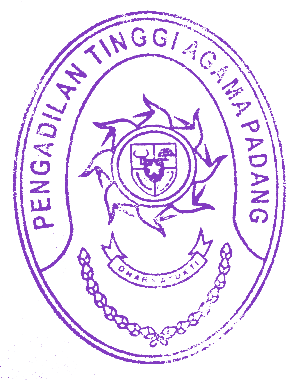 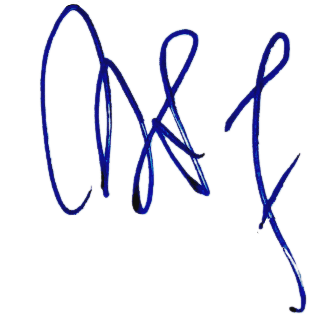 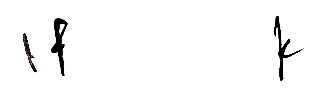 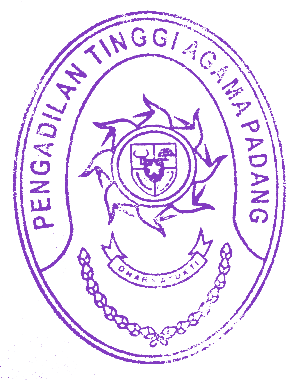 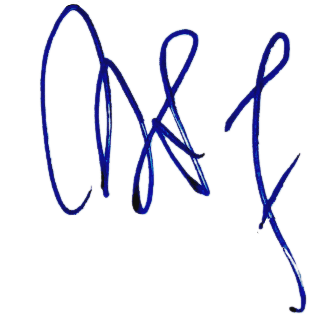 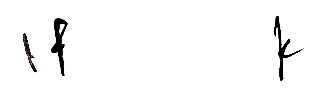 pada tanggal 17 Desember 2021KETUA PENGADILAN TINGGI AGAMA PADANG,Drs. H. ZEIN AHSAN, M.H.NIP. 195508261982031004LAMPIRAN KEPUTUSAN KETUAPENGADILAN TINGGI AGAMA PADANGNOMOR	: W3-A/3310/OT.00/12/2021TANGGAL	: 17 DESEMBER 2021PANITIA PENYELENGGARABIMBINGAN TEKNIS KESEKRETARIATANDI LINGKUNGAN PENGADILAN TINGGI AGAMA PADANGKETUA PENGADILAN TINGGI AGAMA PADANG,Drs. H. ZEIN AHSAN, M.H.NIP. 195508261982031004Pembina:1. Ketua Pengadilan Tinggi Agama Padang2. Wakil Ketua Pengadilan Tinggi Agama PadangKetua:Irsyadi, S.Ag., M.Ag.		Sekretaris:Ismail, S.H.I., M.A.Bendahara:  Millia Sufia, S.E., S.H., M.M.Anggota:Mukhlis, S.H.Elvi Yunita, S.H., M.H.Nurasiyah Handayani Rangkuti, S.H.Rifka Hidayat, S.H.Elsa Rusdiana, S.E.Aidil Akbar, S.E.Fadhliamin, S.Si.Berki Rahmat, S.Kom.Mursyidah, S.AP.Hj. NurmiswatiFitrya Rafani, S.Kom.Efri SukmaYova Nelindy, A.Md.Novia Mayasari, S.E.Delindra, S.Si.Doni Windra